Lesson 11: All About Tape DiagramsStandards AlignmentsTeacher-facing Learning GoalsWrite and interpret story problems using diagrams and equations.Student-facing Learning GoalsLet’s match diagrams, story problems, and equations.Lesson PurposeThe purpose of this lesson is for students to make connections between story problems, equations, and tape diagrams. In previous lessons, students analyzed and solved story problems.In this lesson, students match story problems with tape diagrams and equations and write stories based on a tape diagram (MP2). The words in each story need to be interpreted carefully in order to decide which equation is the best match. For most problems, there is a choice for students to make because the problems can be represented and solved with either addition or subtraction. Likewise, tape diagrams can often be interpreted in multiple ways, either as showing addition or showing subtraction.The lesson synthesis highlights how a tape diagram can help to students make sense of a story problem and decide on a method to solve the problem.Access for: Students with DisabilitiesAction and Expression (Activity 2) English LearnersMLR8 (Activity 1)Instructional RoutinesNumber Talk (Warm-up)Materials to CopyRepresent Story Problem Cards (groups of 2): Activity 1Lesson TimelineTeacher Reflection QuestionStudents have used tape diagrams to interpret different situations. How have these diagrams helped your students interpret story problems? How can you leverage the connections students make between story problems, diagrams, and equations when they solve problems in upcoming lessons?Cool-down(to be completed at the end of the lesson)  5minWhat’s the Story?Standards AlignmentsStudent-facing Task StatementWrite and solve a story problem that the diagram could represent.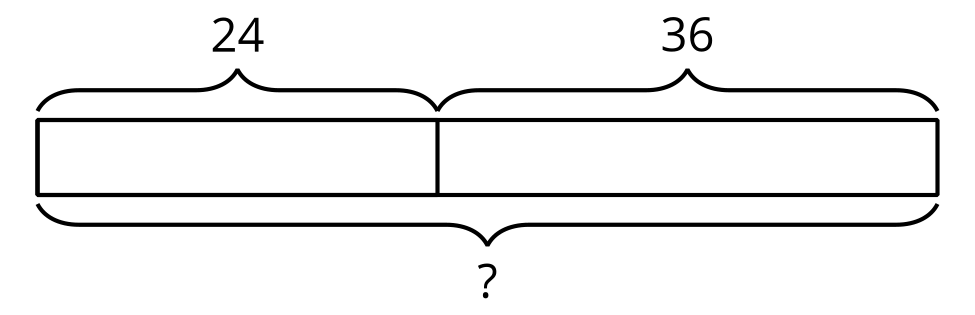 Student ResponsesSample response:Jada has 24 red beads and 36 blue beads. How many beads does Jada have altogether?Jada has 60 beads in all. I know that 20 and 30 are 50. 6 and 4 make 10. Addressing2.NBT.B.5, 2.OA.A.1Warm-up10 minActivity 120 minActivity 215 minLesson Synthesis10 minCool-down5 minAddressing2.NBT.B.5, 2.OA.A.1